Personal Income Tax Questionnaire We have compiled the following list of questions in order to assist us in preparing your personal tax return.  Please read and carefully answer each question below: 1.Please provide us with the most up to date information as listed below:a.	Full legal name:	____________________________________________Please provide us with the most up to date information as listed below:a.	Full legal name:	____________________________________________Please provide us with the most up to date information as listed below:a.	Full legal name:	____________________________________________b.	SIN:__________________________________________________________________________________________________________c.	Gender:____________________________________________________________________________________________________d.	Mailing address:___________________________________________________ ___________________ _______________________________________________ ___________________________________________________ ___________________ _______________________________________________ e.	Date of birth:__________________________________________________________________________________________f.	Email address:________________________________________________g.	Home phone #:______________________________________________________________________________________Cell/work phone #: _________________________________________Preferred method of contact:	home phone 	  cell/work phone 	 email Cell/work phone #: _________________________________________Preferred method of contact:	home phone 	  cell/work phone 	 email Cell/work phone #: _________________________________________Preferred method of contact:	home phone 	  cell/work phone 	 email 2.Would you like your information provided to Elections Canada?	 Yes 	 No   Would you like your information provided to Elections Canada?	 Yes 	 No   Would you like your information provided to Elections Canada?	 Yes 	 No   3.Did you own foreign property at any time in the year with a total combined original cost of more than $100,000?            Yes           NoIf yes, please provide details ___________________________________________________This can include cash held outside Canada, stocks, trusts, partnerships, real estate, tangible and intangible property, contingent interests, convertible property, etc.Did you own foreign property at any time in the year with a total combined original cost of more than $100,000?            Yes           NoIf yes, please provide details ___________________________________________________This can include cash held outside Canada, stocks, trusts, partnerships, real estate, tangible and intangible property, contingent interests, convertible property, etc.Did you own foreign property at any time in the year with a total combined original cost of more than $100,000?            Yes           NoIf yes, please provide details ___________________________________________________This can include cash held outside Canada, stocks, trusts, partnerships, real estate, tangible and intangible property, contingent interests, convertible property, etc.4.At December 31st of the current tax Single At December 31st of the current tax Single year, were you:Separated Common law Common law Divorced Married Married Widowed Was this the same status as you reported on your prior year tax return?         Yes           No If no, what was the date of the change? ____________________________________ If you are married or common law and we are not preparing your spouse’s tax return, please provide:Spouse’s full legal name: 	_________________________________________________Spouse’s date of birth:	______________________________________Spouse’s SIN #:	__________________________________________________________Spouse’s Gender:	________________________________________________________Spouse’s taxable income for the current tax year: ______________________________You are considered common law if you meet one of the following conditions: have been living together for at least 12 continuous months OR are living together and have a child together or have custody of a child together.    Was this the same status as you reported on your prior year tax return?         Yes           No If no, what was the date of the change? ____________________________________ If you are married or common law and we are not preparing your spouse’s tax return, please provide:Spouse’s full legal name: 	_________________________________________________Spouse’s date of birth:	______________________________________Spouse’s SIN #:	__________________________________________________________Spouse’s Gender:	________________________________________________________Spouse’s taxable income for the current tax year: ______________________________You are considered common law if you meet one of the following conditions: have been living together for at least 12 continuous months OR are living together and have a child together or have custody of a child together.    Was this the same status as you reported on your prior year tax return?         Yes           No If no, what was the date of the change? ____________________________________ If you are married or common law and we are not preparing your spouse’s tax return, please provide:Spouse’s full legal name: 	_________________________________________________Spouse’s date of birth:	______________________________________Spouse’s SIN #:	__________________________________________________________Spouse’s Gender:	________________________________________________________Spouse’s taxable income for the current tax year: ______________________________You are considered common law if you meet one of the following conditions: have been living together for at least 12 continuous months OR are living together and have a child together or have custody of a child together.    5.Do you have any children under the age of 18 that live with you? Yes     No If yes, please fill out their details in the chart below:If you are unsure of what can be claimed for child care please visit the following link, http://www.craarc.gc.ca/tx/ndvdls/tpcs/ncm-tx/rtrn/cmpltng/ddctns/lns206-236/214 6.Please answer all the questions below.  For those you answer yes, please provide us with the slips or details so we may record it appropriately.Have you included all information slips?     Yes      NoThis includes T3, T4, T4A, T4A(OAS), T4A(P), T4E, T4PS, T4RIF, T4RSP, T5, T5013, and RC62. Note this is a list of common tax slips and does not include all possible slips.  Some may not apply.Did you make any RRSP contributions for the current tax year? Yes     No Please note that the official slip is required to claim.Did you make any charitable or political donations in the year? Yes     NoTo claim charitable donation, please provide the official donation receipt which must contain the following information: indicates “this is an official receipt for income tax purposes”, the name and address of charity, the date of the donation, the charity’s registration number (should end in RR0001) and the amount of the donation. To claim political donation, please provide the official receipt from the political organization.Ě͘Were your dependent children involved in any extracurricular programs that may qualify for the child fitness and art tax credits? Yes     NoPlease provide us with receipts.  This includes amounts paid for programs of physical, artistic, cultural, recreational or developmental activities for children under age 16 at any time during the year (under 18 for children with disabilities).  If you are unsure as to what can be claimed please visit the following links: http://www.cra-arc.gc.ca/fitness/Ğ͘Are there medical expenses you have paid in the year for you or a dependent?       Yes        No Please provide us with receipts or if possible a summary of expenses paid in the year. If you are unsure of what expenses are eligible please visit the following link: http://www.cra-arc.gc.ca/nwsrm/ txtps/2016/tfsk26-eng.html Ĩ͘Did you purchase any public transit passes for you or your dependents? Yes     No Please provide us with the receipts/passes or a summary of amounts paid during the year.Note that this only applies to monthly/annual passes; individual tickets are not eligible.Ő͘Did you pay or receive any alimony and/or spousal support? Yes     NoPlease provide us with the total amount paid or received during the year.  Please note that child support/maintenance does not apply.Ś͘Did you or any of your dependants attend a post secondary institution? Yes    No Please provide the T2202, T2202A or T11A issued by the educational institution. Many educational institutions no longer mail out these slips but require you to go online and print them off.   If you would like to transfer any education amounts to a spouse or parent please ensure the transferor (student) signs the transfer section on the back of the T2202A that is provided to us.  Please note that grade school receipts are not eligible and textbook receipts are not required.ŝ͘Did you pay any union/professional dues that are not reported on your T4? Yes     No Please provide us with your receipts or a summary of dues paid.  If you are unsure of what union/ professional dues are deductible please visit the following link, http://www.craarc.gc.ca/tx/ndvdls/tpcs/ncm-tx/rtrn/cmpltng/ddctns/lns206-236/212ũ͘Did you pay any student loan interest? Yes     NoPlease include the official tax receipt forms provided by the provincial and/or federal loan programs. Interest on student line of credits and other such loans do not apply. 7.Have you moved in the current year and do you meet the criteria described below?Yes      NoIn order to qualify to deduct moving expenses you are required to have moved a minimum of 40km to move closer to your place of employment, to start new employment, to start a new business, or to attend a post secondary educational institution.If yes, please complete the “Moving Expense Summary”.Have you moved in the current year and do you meet the criteria described below?Yes      NoIn order to qualify to deduct moving expenses you are required to have moved a minimum of 40km to move closer to your place of employment, to start new employment, to start a new business, or to attend a post secondary educational institution.If yes, please complete the “Moving Expense Summary”.       Yes       No If yes, did you pay any investment management fees?       Yes       NoTotal amount of management fees paid in the year including GST ____________________________________________	b.	If yes, did you dispose of any holdings in the current tax year?        Yes	 No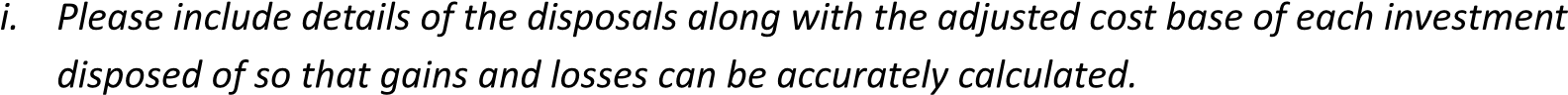 	9.	Did you sell any real estate or other investment assets in the year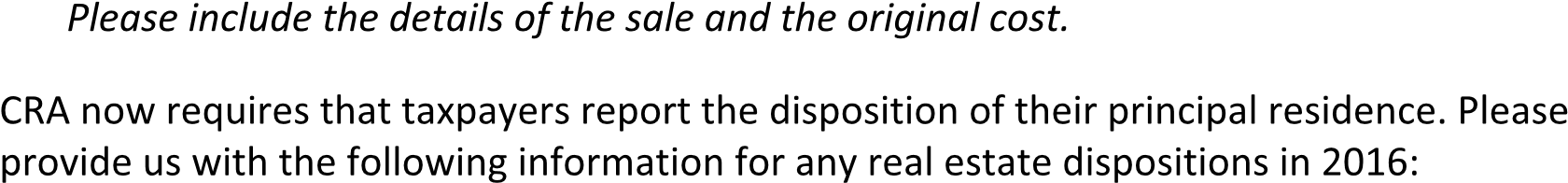 i. Year of purchase: ___________________ ii. Purchase price: ___________________ iii. Proceeds of sale: ___________________ iv. Address: ___________________ ___________________10. 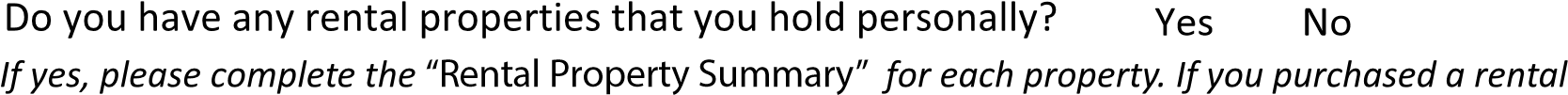 property in the year please provide us with all the purchase details.	11. Do you have self employment income (not earned in a corporation)? 	Yes 	  NoIf yes, please complete the "Self-Employed Business Summary" and answer the questions below:	a. Are you a GST registrant?	 	Yes  	NoIf yes, would you like us to prepare and file your GST return?        Yes        No _________________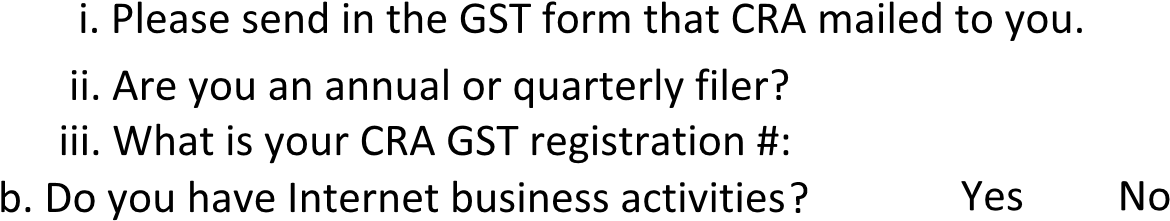  _______________________________________http://www.cra-arc.gc.ca/selfemployed/12. If you or your spouse received pension income, 	refund or payable as a couple by splitting your pension income?	Yes        No13. Do you or any of your dependents have a disability?       Yes       NoPlease provide Form T2201 - disability tax credit certificate completed by your doctor if you have not previously provided it to us. If you are unsure if you or your dependent qualifies please visit the following link: http://www.cra-arc.gc.ca/E/pbg/tf/t2201/README.htmlIf yes, have you incurred renovations to your dwelling to ehance mobility or reduce risk of harm for an individual who is either eligible for the Disability Tax Credit or 65 years of age or older? If yes, you may be may be eligible for the Home Accessibility Tax Credit. Please provide details of the renovations including type of renovation and amount paid.	14. Are you a first-time home buyer in 2016? 	Yes 	NoIf yes, please provide the purchase date   __________________________________________A tax credit based on $5,000 (@15% = $750) is available for qualifying homes acquired after January 27, 2009.15. Are you a U.S. citizen, Green Card Holder, citizen of any other country or were you, or your parents born in the United States? 	Yes 	NoIf yes, you may have other filing obligations and should contact us for more information.	16. Are you eligible to claim employment expenses? 	Yes 	NoPlease provide us with a completed and signed T2200 from your employer and fill out the “Employment Expense Summary”.	17. Are you a teacher or early childhood educator?  	   Yes  	   NoPlease provide any receipts (up to $1000) for eligible school supplies purchased to be used or consumed in the school or regulated child care facility. Examples are construction paper, art supplies, durable goods such as games, puzzles, books, educational software ect. In addition, please provide certification from your employer attesting to the eligible supplies expense.18. Have you spent 200 hours acting as a volunteer firefighter or a search and rescue volunteer? Yes    NoYou may be eligible for a federal tax credit.19. Have you provided us with a copy of your previous personal tax return (if prepared by someone other than us), and Notice of Assessment and any other correspondence fromCanada Revenue Agency (CRA)?       Yes       NoIf your return was prepared by someone other than us please include your prior year invoice so we may review for deductibility on your current year return.20. Have you signed the following documents:T183 – Consent for us to electronically file your returnEngagement letterT1013 – Authorization for us to deal with CRA on your behalf (only for new clients)21. In what form would you like your tax return provided to you?PaperElectronic copy on USB cardTo the best of my knowledge the above information is accurate and complete.Signed: __________________________________ Dated: ________________How would you like your tax return and records:Held for pickup (please bring debit, credit card or cheque with you to clear invoice at pickup)MailedPlease provide credit card information for invoice:Type of card:         Visa         MastercardCredit Card Number: ________________________________________________ 	Expiry date: 	____________________ 	Name on Card: 	____________________I authorize Accounting Expertise to charge my credit card for my current year personal tax services invoice.	Signature for Credit Card: 	_________________   	Date: 	_________________Direct DepositCRA is phasing out providing refunds by cheque. If you are not set up for direct deposit with CRA, please complete the information below: 	Branch #: 	____________________ (5 digits)	Institution #: 	____________________ (3 digits)	Account #: 	____________________ (9-12 digits)	Name on Account: 	_____________________________________________